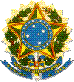 SERVIÇO PÚBLICO FEDERALUNIVERSIDADE FEDERAL DA PARAÍBACENTRO DE CIÊNCIAS HUMANAS, LETRAS E ARTESSECRETARIA INTEGRADA DE ATENDIMENTO À GRADUAÇÃOREGIME DE EXERCÍCIOS DOMICILIARESIlmo(a). Sr(a). Coordenador(a) do Curso de Graduação em ___________________________da UFPB - Campus IEu, _____________________________________________________________________________, matrícula nº _________________, e-mail _______________________@______________, aluno(a) regularmente matriculado(a) no Curso de __________________________________________, venho requerer a V. Sa.  regime de exercícios domiciliares, de acordo com que preceitua  a Lei nº 6.202 de 17 de abril de 1975. Para tanto, apresento documentação comprobatória.Nestes termos, peço deferimento.João Pessoa, ___ de _________________ de 20__________________________________________________________________________Assinatura do(a) Requerente ---------------------------------------------------------------------------------------------------------------REQUERIMENTO DE ASSISTÊNCIA DOMICILIAR (por favor, preencher)Nome do Aluno(a): ______________________________________________________Data da solicitação: _____/_____/20___Recebido por: ____________________________________